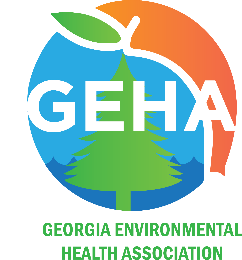 GEORGIA ENVIRONMENTAL HEALTH ASSOCIATION 2022 ANNUAL EDUCATIONAL CONFERENCE	JULY 26-28, 2022CONFERENCE AGENDATuesday, July 26, 202210:00am-1:00pm	Registration & Exhibitor Booth Set-up1:00pm-1:45pm	Welcoming Remarks & Keynote Address - GEHA President Melinda Knight, M.P.H.1:45pm-2:30pm	Water/Georgia Southern EH - Dr. Asli Aslan2:30pm-3:15pm	Hurricane - Chelsea Sawyer CEMA3:15pm-3:30pm	Break with Exhibitors3:30pm-4:15pm	Wastewater Issues - John Tindall 4:15pm-5:00pm	Advanced Treatment of Wastewater in Commercial Applications - Mark Fricke Delta Environmental5:00pm	Adjourn General SessionWednesday, July 27, 2022	7:30am-8:00am		Registration & Exhibitor Booth Set-up8:00am-8:45am	State of the State: Updates from Georgia Department of Agriculture & Public Health - Chris Peasley 8:45am-9:30am	Media Relations - Kristin Patten & Courtney Sheeley9:30am-10:15am	NEHA State EH Update - David T. Dyjack, DrPH, CIH10:15am-10:30am	Break with Exhibitors10:30am-11:15am	Lead Laws Update - Cristy Kuriatnyk MSPH, REHS/RS11:15am-12:00pm	Robotic Milking - Kathryn Bennett12:00pm-1:30pm	GEHA Business Luncheon & Awards Ceremony 
(lunch included with registration)(Wednesday, July 27, 2022 Continued…)1:30pm-2:00pm	GEHA’s Annual Student Presentations2:00pm-2:45pm	Body Art - Adam Middleton2:45pm-3:15pm		Variance & HACCP Programs - Victoria Dixon3:15pm-3:45pm		Waste Watershed - Ed Gilson3:45pm-4:15pm		GEHA History - Dwain Butler4:15pm-5:00pm		Conference Feedback & Planning Session5:00pm	Student Poster Presentation and Announcement		Adjourn General SessionThursday, July 28, 2022	8:00am-8:45am		Picture Books to Influence Stakeholders, Tim Callahan	8:45am-9:30am		New EH Data System - Chris Harpenau Tyler Technologies 	9:30am-9:45am		Break with Exhibitors	9:45am-10:30am		Tick Surveillance at Wildlife Management Area - Tiffany Nguyen	10:30am-11:15am		Understanding and Recognizing Child Sex Trafficking: The Public Health Perspective - Angie Boy	11:15am-11:45am		GEHA 2020 Annual AEC Board Meeting	11:45am-12:00pm		Closing Remarks & Adjourn Thank you for attending the 2022 GEHA Annual Education Conference. We appreciate your support and participation.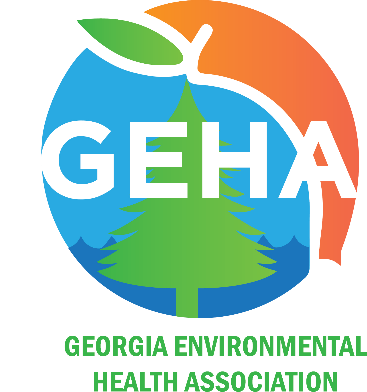 